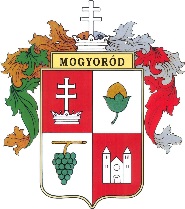 Mogyoródi Polgármesteri Hivatal2146 Mogyoród, Dózsa György u. 40., Tel.: 28/540-716; Fax: 28/540-715,e-mail: mogyorod@mogyorod.huKRID azonosító: 706179366TÁJÉKOZTATÓ A FORMULA 1 MAGYAR NAGYDÍJ IDEJÉN FOLYTATOTT KERESKEDELMI TEVÉKENYSÉG ÉS SZÁLLÁSHELY SZOLGÁLTATÁS        FELTÉTELEIRŐLA Mogyoródi Polgármesteri Hivatal a Hungaroringen megrendezésre kerülő alkalmi rendezvények idején jelentkező kereskedelmi tevékenységek és szálláshely-szolgáltatás kapcsán az alábbiakról szeretné tájékoztatni Önt:Kereskedelmi tevékenység: A kereskedelmi tevékenységek végzésének feltételeiről szóló 210/2009.(IX.29.) Korm. rendelet alapján azon kereskedelmi tevékenységet végzők, akik még semmilyen nyilvántartásba vétellel, engedéllyel nem rendelkeznek (cég vagy egyéni vállalkozó tevékenységi körei között szerepelnie kell az értékesítendő termékkörnek) és üzletben folytatott kereskedelem, vendéglátás, közterületi, illetve közvetlen értékesítés keretében szeretnének árusítani, azoknak a Korm. rendelet alapján a tevékenység helye szerinti, azaz hivatalunk jegyzőjéhez kell kérelmüket benyújtaniuk a tevékenység megkezdése előtt. Akik mozgóbolt útján vagy üzleten kívüli kereskedelem vagy automatából történő értékesítés keretében szeretnének kitelepülni, azon kereskedőknek a Korm. rendelet alapján a székhelyük szerinti jegyzőhöz kell kérelmüket benyújtaniuk. Azoknak a kereskedőknek, akik termékkörük, illetve tevékenységük alapján még külön engedély kötelesek is (pl. húst vagy tejet alapanyagként használnak), az engedély beszerzéséről a kitelepülésig gondoskodniuk kell az illetékes élelmiszerlánc-biztonsági hatóságoknál. A Hungaroring területén belül kereskedelmi tevékenységet végzőkre ugyanezen szabályok vonatkoznak. Amennyiben a kereskedő már rendelkezik a fenti érvényes engedélyekkel, kitelepülhet a Formula 1. idejére, mint alkalmi rendezvényre, de az árusításhoz rendelkeznie kell a termékre vonatkozó külön jogszabályok alapján szükséges hatósági engedélyekkel, továbbá köteles feltüntetni nevét, székhelyét. Tehát ha a kitelepülő kereskedő rendelkezik valamilyen kereskedelmi engedéllyel (nyilvántartásba vétellel), az jöhet szabadon az alkalmi rendezvény területére, Hungaroringen belül. Azok a kereskedők, akik a Hungaroringen kívül szeretnének kereskedelmi tevékenységet végezni, azoknak közterületi értékesítésre vagy mozgóboltra vagy közvetlen értékesítésre (élelmiszer nem árusítható csak gyümölcs és zöldség) Hivatalunknál bejelentést kell tennie.Szeszes ital alkalmi rendezvényen, mozgóbolt útján és közterületi értékesítés keretében a jövedéki adóról szóló 2016. évi LXVIII. törvény 69.§-70.§-aiban meghatározottak szerint árusítható. Szálláshely-szolgáltatás: Akik a Formula 1. Magyar Nagydíj ideje alatt szeretnének kempinget vagy egyéb szálláshely-szolgáltatást üzemeltetni, a szálláshely-szolgáltatási tevékenység folytatásának részletes feltételeiről és a szálláshely-üzemeltetési engedély kiadásának rendjéről szóló 239/2009. (X. 20.) Korm. rendelet alapján a Hivatalunk felé kell bejelentéssel fordulniuk. Szálláshely-üzemeltetési tevékenység csak olyan szálláshelyen folytatható, amely megfelel a Korm. r. 1. mellékletében foglalt követelményeknek. Nyilvántartásba vétel hiányában, a tevékenységet meg kell tiltani!Parkoltatás, parkolóhely üzemeltetése: A tevékenység a jogszabályi előírások szerint bejelentés-köteles ipari tevékenységnek minősül és nyilvántartásba vétele jegyzői hatáskörbe tartozik, ezért az ilyen irányú kérelmeket hivatalunkhoz kell benyújtani. Ezen tevékenység esetében a telepengedély, illetve a telep létesítésének bejelentése alapján gyakorolható egyes termelő és egyes szolgáltató tevékenységekről, valamint a telepengedélyezés rendjéről és a bejelentés szabályairól szóló 57/2013.(II.27.) Korm. rendelet előírásai szerint a jegyző haladéktalanul köteles meggyőződni arról, hogy a helyi építési szabályzat szerint a kérelemben feltüntetett telepen az adott tevékenység végezhető-e. Ezért célszerű a Hivatal Műszaki Irodáján a helyrajzi szám alapján az ingatlanra vonatkozó előírásokról érdeklődni. A jegyző, amennyiben megállapítja, hogy az adott tevékenység a területen nem végezhető, az ipari tevékenység végzését megtiltja és a parkolót bezáratja! Amennyiben a parkolóhely üzemeltetésének nincs akadálya, úgy a jegyző a telepet nyilvántartásba veszi és a tevékenység a Hungaroring területén tartott nemzetközi vagy országos rendezvények ideje alatt, és az azt megelőző és követő egy napon végezhető.A parkolót üzemeltető köteles a Hungaroringen megrendezésre kerülő alkalmi rendezvények idején jelentkező szolgáltatási és gazdasági tevékenységekről szóló 27/2013.(XII.19.) számú önkormányzati rendeletben foglaltakat figyelembe venni, betartani.Zenés, táncos rendezvény: A zenés, táncos rendezvények működésének biztonságosabbá tételéről szóló 23/2011. (III. 8.) Korm. rendelet alapján zenés, táncos rendezvénynek minősül: a rendszeresen vagy meghatározott alkalomból, illetve időpontban tartott, nyilvános, nem zártkörű, válogatott lemezbemutatás vagy élő előadás útján nyújtott zeneszolgáltatást főszolgáltatásként nyújtó rendezvény, amelyen a részvételhez nem kell megváltott ülőhellyel rendelkezni. A rendelet hatálya kiterjed azokra az alkalmi vagy rendszeres zenés, táncos rendezvényekre, amelyeket tömegtartózkodásra szolgáló építményben, helyiségben tartanak, továbbá a szabadban tartanak és a rendezvény időtartama alatt várhatóan lesz olyan időpont, amelyen a résztvevők létszáma az 1000 főt meghaladja (szabadtéri rendezvény). Ezekben az esetekben hivatalunk jegyzőjéhez kell benyújtani az engedélyezési kérelmet, legalább egy hónappal a rendezvény előtt. Zenés, táncos rendezvény csak rendezvénytartási engedély birtokában tartható!Egyéb elvárások: a Hungaroringen megrendezésre kerülő alkalmi rendezvények idején jelentkező szolgáltatási és gazdasági tevékenységekről szóló 27/2013.(XII.19) számú önkormányzati rendelet néhány elvárással él a településünkön kereskedelmi tevékenységet végzők, parkoltatási szolgáltatást nyújtók és a területüket használatba átadókkal szemben.Amennyiben az engedélyezésekkel kapcsolatosan bármilyen kérdése van, a Polgármesteri Hivatal Igazgatási Irodájának munkatársai telefonon (06-30-663-9803), e-mailben mogyorod@mogyorod.hu címen, illetve ügyfélfogadási időben (Hétfő: 13-18 óra; Szerda: 13-16 óra) személyesen is készséggel állnak a rendelkezésére.Szakhatóságok előírásaival kapcsolatosan, az adott szakhatósághoz fordulhatnak információért a mellékelt elérhetőségekenMogyoród, 2019. július 25.dr. Moldván Tünde s.k.jegyző